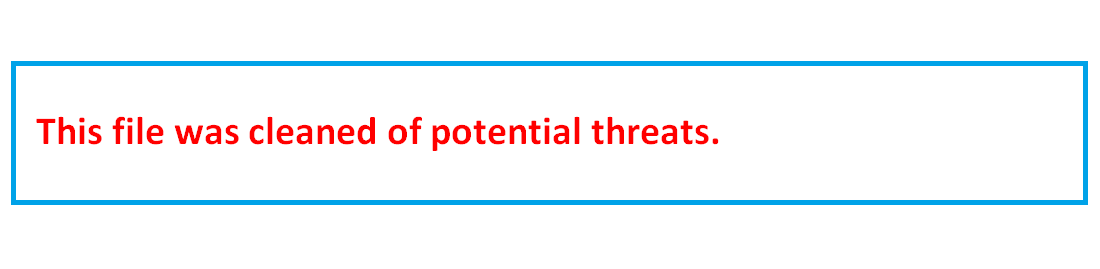 Department offering the program:          Industrial electronics and Control Engineering  Department offering the course:              Industrial electronics and Control Engineering  Course SpecificationCourse  contents - ILOs MatrixTeaching and Learning Methods - ILOs MatrixAssessment Methods - ILOs MatrixAuthorized from department board at   13/9/2015Authorized from college board at   04/10/2015Course Coordinator	             Head of DepartmentDr. Hosny Shohla         	                                             Asso. Prof. Mohamed El-Brawany1-Course basic information :1-Course basic information :1-Course basic information :1-Course basic information :1-Course basic information :1-Course basic information :1-Course basic information :Course Code: ACE 323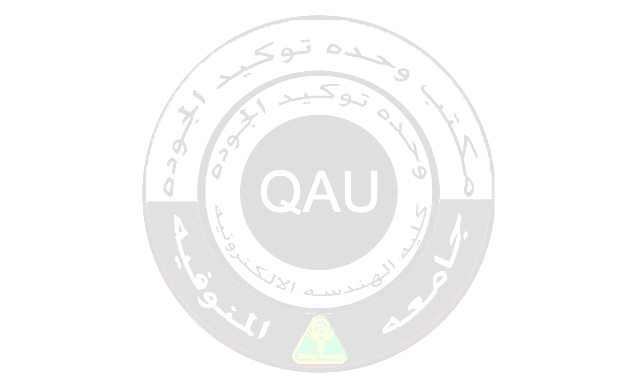 Course Code: ACE 323Course Code: ACE 323Course Code: ACE 323Course Title:Nonlinear Control SystemsCourse Title:Nonlinear Control SystemsAcademic year:2015/2016Level (3 ) – Semester : 2ndDepartment requirementDepartment requirementDepartment requirementDepartment requirement Teaching hours:  Lecture  [2] -   Tutorial  [2]-  Lab  [0] Teaching hours:  Lecture  [2] -   Tutorial  [2]-  Lab  [0] Teaching hours:  Lecture  [2] -   Tutorial  [2]-  Lab  [0]2- Course objectives2- Course objectives2- Course objectivesTo acquire a good knowledge of the methods of describing Function analysis for nonlinear systems.To define the different categories of Phase PlaneAllowing the students to know Stability methods of  nonlinear systems .To acquire a good knowledge of the techniques for the analysis and design of power converters.To demonstrate Liapunov Stability Analysis methods for nonlinear systems.To explain State space methods for nonlinear control systems and its linearization.To acquire a good knowledge of the methods of describing Function analysis for nonlinear systems.To define the different categories of Phase PlaneAllowing the students to know Stability methods of  nonlinear systems .To acquire a good knowledge of the techniques for the analysis and design of power converters.To demonstrate Liapunov Stability Analysis methods for nonlinear systems.To explain State space methods for nonlinear control systems and its linearization.To acquire a good knowledge of the methods of describing Function analysis for nonlinear systems.To define the different categories of Phase PlaneAllowing the students to know Stability methods of  nonlinear systems .To acquire a good knowledge of the techniques for the analysis and design of power converters.To demonstrate Liapunov Stability Analysis methods for nonlinear systems.To explain State space methods for nonlinear control systems and its linearization.To acquire a good knowledge of the methods of describing Function analysis for nonlinear systems.To define the different categories of Phase PlaneAllowing the students to know Stability methods of  nonlinear systems .To acquire a good knowledge of the techniques for the analysis and design of power converters.To demonstrate Liapunov Stability Analysis methods for nonlinear systems.To explain State space methods for nonlinear control systems and its linearization.3- Intended Learning Outcomes: (ARS)3- Intended Learning Outcomes: (ARS)3- Intended Learning Outcomes: (ARS)3- Intended Learning Outcomes: (ARS)3- Intended Learning Outcomes: (ARS)Course  (ILOs)Course  (ILOs)A- Knowledge and Understanding:a1) Explain Concepts and theories of mathematics and sciences appropriate to nonlinear control systems. a8) Describe Current engineering technologies as related to nonlinear control systemsa15) Interpret Principles of Analyzing and design of electronic circuits and components.a20) Explain The principles of sustainable design and development.a1) Explain Concepts and theories of mathematics and sciences appropriate to nonlinear control systems. a8) Describe Current engineering technologies as related to nonlinear control systemsa15) Interpret Principles of Analyzing and design of electronic circuits and components.a20) Explain The principles of sustainable design and development.a1) Explain Concepts and theories of mathematics and sciences appropriate to nonlinear control systems. a8) Describe Current engineering technologies as related to nonlinear control systemsa15) Interpret Principles of Analyzing and design of electronic circuits and components.a20) Explain The principles of sustainable design and development.a1) Explain Concepts and theories of mathematics and sciences appropriate to nonlinear control systems. a8) Describe Current engineering technologies as related to nonlinear control systemsa15) Interpret Principles of Analyzing and design of electronic circuits and components.a20) Explain The principles of sustainable design and development.a1-1) Explain the concepts and theories of mathematics of linearization of nonlinear systems.a1-2) Explain the concepts and theories of mathematics of describing function analysis.a1-3) Explain the concepts and theories of mathematics of phase plane analysis of linear and nonlinear control systems.a1-4) Explain the concepts and theories of state space representation of nonlinear control systems.a8-1) Describe current engineering technologies as related to describing functions of nonlinear systems.a8-2) Describe current engineering technologies as related to nonlinear circuits design.a8-3) Describe current engineering technologies as related to phase plane stability.a15-1) Interpret the principles of analyzing of linearization of nonlinear control systems.a15-2) Interpret the principles of analyzing of nonlinear control systems based on Stability analysis.a15-3) Interpret the principles of analyzing of nonlinear control systems based on Liapunov stability analysis.a15-4) Interpret the principles of analyzing of nonlinear control systems based on phase plane analysis.a15-5) Interpret the principles of analyzing of nonlinear control systems based on state space representation.a20-1) Explain the he principles of sustainable design and development of State space representation to test  the nonlinear linearity.a1-1) Explain the concepts and theories of mathematics of linearization of nonlinear systems.a1-2) Explain the concepts and theories of mathematics of describing function analysis.a1-3) Explain the concepts and theories of mathematics of phase plane analysis of linear and nonlinear control systems.a1-4) Explain the concepts and theories of state space representation of nonlinear control systems.a8-1) Describe current engineering technologies as related to describing functions of nonlinear systems.a8-2) Describe current engineering technologies as related to nonlinear circuits design.a8-3) Describe current engineering technologies as related to phase plane stability.a15-1) Interpret the principles of analyzing of linearization of nonlinear control systems.a15-2) Interpret the principles of analyzing of nonlinear control systems based on Stability analysis.a15-3) Interpret the principles of analyzing of nonlinear control systems based on Liapunov stability analysis.a15-4) Interpret the principles of analyzing of nonlinear control systems based on phase plane analysis.a15-5) Interpret the principles of analyzing of nonlinear control systems based on state space representation.a20-1) Explain the he principles of sustainable design and development of State space representation to test  the nonlinear linearity.B- Intellectual Skillsb1) Select appropriate mathematical and computer-based methods for analyzing problems.b2)  Select appropriate solutions for engineering problems based on analytical thinking.b3) Think in a creative and innovative way in problem solving and design.b12) Create systematic and methodic approaches when dealing with new and advancing technology.b1) Select appropriate mathematical and computer-based methods for analyzing problems.b2)  Select appropriate solutions for engineering problems based on analytical thinking.b3) Think in a creative and innovative way in problem solving and design.b12) Create systematic and methodic approaches when dealing with new and advancing technology.b1) Select appropriate mathematical and computer-based methods for analyzing problems.b2)  Select appropriate solutions for engineering problems based on analytical thinking.b3) Think in a creative and innovative way in problem solving and design.b12) Create systematic and methodic approaches when dealing with new and advancing technology.b1) Select appropriate mathematical and computer-based methods for analyzing problems.b2)  Select appropriate solutions for engineering problems based on analytical thinking.b3) Think in a creative and innovative way in problem solving and design.b12) Create systematic and methodic approaches when dealing with new and advancing technology.b1-1) Select appropriate mathematical  methods for analyzing linearization of nonlinear control systems.b1-2) Select appropriate mathematical  methods for analyzing of describing function analysis.b1-3) Select appropriate mathematical  methods for analyzing of phase plane analysis of linear and nonlinear control systems.b2-1)  Select appropriate solutions for describing function stability problems based on analytical thinking.b2-2)  Select appropriate solutions for phase plane stability problems based on analytical thinking.b2-3)  Select appropriate solutions for state space stability problems based on analytical thinking.b3-1) Think in a creative and innovative way in problem solving and design for describing function linearization of nonlinear control systems.b3-2) Think in a creative and innovative way in problem solving phase plane stability.b12-1) Create systematic and methodic approaches when dealing with describing function stability.b12-2) Create systematic and methodic approaches when dealing with stability using phase plane method.b12-3) Create systematic and methodic approaches when dealing with state space analysis.b1-1) Select appropriate mathematical  methods for analyzing linearization of nonlinear control systems.b1-2) Select appropriate mathematical  methods for analyzing of describing function analysis.b1-3) Select appropriate mathematical  methods for analyzing of phase plane analysis of linear and nonlinear control systems.b2-1)  Select appropriate solutions for describing function stability problems based on analytical thinking.b2-2)  Select appropriate solutions for phase plane stability problems based on analytical thinking.b2-3)  Select appropriate solutions for state space stability problems based on analytical thinking.b3-1) Think in a creative and innovative way in problem solving and design for describing function linearization of nonlinear control systems.b3-2) Think in a creative and innovative way in problem solving phase plane stability.b12-1) Create systematic and methodic approaches when dealing with describing function stability.b12-2) Create systematic and methodic approaches when dealing with stability using phase plane method.b12-3) Create systematic and methodic approaches when dealing with state space analysis.C- Professional Skillsc1) Apply knowledge of mathematics, science, information technology, design, business context and engineering practice integrally to solve engineering problems.c12) Prepare and present technical reports.c18) Manage field problem, identification, formulation and solution.c23) Apply modern techniques, skills and engineering tools to control systemsc1) Apply knowledge of mathematics, science, information technology, design, business context and engineering practice integrally to solve engineering problems.c12) Prepare and present technical reports.c18) Manage field problem, identification, formulation and solution.c23) Apply modern techniques, skills and engineering tools to control systemsc1) Apply knowledge of mathematics, science, information technology, design, business context and engineering practice integrally to solve engineering problems.c12) Prepare and present technical reports.c18) Manage field problem, identification, formulation and solution.c23) Apply modern techniques, skills and engineering tools to control systemsc1) Apply knowledge of mathematics, science, information technology, design, business context and engineering practice integrally to solve engineering problems.c12) Prepare and present technical reports.c18) Manage field problem, identification, formulation and solution.c23) Apply modern techniques, skills and engineering tools to control systemsc1-1) Apply knowledge of science, design, business context and engineering practice integrally to solve describing function problems.c1-2) Apply knowledge of science, design, business context and engineering practice integrally to solve phase plane problems.c12-1) Prepare and present technical reports for nonlinear control systems.c18-1) Manage field problem, identification, formulation and solution for linearization of nonlinear systems.c18-2) Manage field problem, identification, formulation and solution for describing function stability.c18-3) Manage field problem, identification, formulation and solution for state space of nonlinear systems.c23-1) Apply modern techniques, skills and    engineering tools to phase plane stability of  nonlinear control systems.c23-2) Apply modern techniques, skills and engineering tools to state space nonlinear control systems.c1-1) Apply knowledge of science, design, business context and engineering practice integrally to solve describing function problems.c1-2) Apply knowledge of science, design, business context and engineering practice integrally to solve phase plane problems.c12-1) Prepare and present technical reports for nonlinear control systems.c18-1) Manage field problem, identification, formulation and solution for linearization of nonlinear systems.c18-2) Manage field problem, identification, formulation and solution for describing function stability.c18-3) Manage field problem, identification, formulation and solution for state space of nonlinear systems.c23-1) Apply modern techniques, skills and    engineering tools to phase plane stability of  nonlinear control systems.c23-2) Apply modern techniques, skills and engineering tools to state space nonlinear control systems.D- General Skillsd3) Communicate effectively.d6) Effectively manage tasks, time, and resources.d7) Search for information and engage in life-long self learning discipline.d8) Acquire entrepreneurial skills.d3) Communicate effectively.d6) Effectively manage tasks, time, and resources.d7) Search for information and engage in life-long self learning discipline.d8) Acquire entrepreneurial skills.d3) Communicate effectively.d6) Effectively manage tasks, time, and resources.d7) Search for information and engage in life-long self learning discipline.d8) Acquire entrepreneurial skills.d3) Communicate effectively.d6) Effectively manage tasks, time, and resources.d7) Search for information and engage in life-long self learning discipline.d8) Acquire entrepreneurial skills.d3-1) Communicate effectively in class room with his colleagues, and teaching staff member.d6.1) Effectively manage tasks, time, and resources in solving problems related to phase plane stability.d6.2) Effectively manage tasks, time, and resources in solving technical problems related to state space linearity of nonlinear systems.d7.1) Search for information and engage in life-long self learning discipline in subjects related to describing functiond7-2) Search for information and engage in life-long self learning discipline in subjects related to state space representation of nonlinear systems. d8-1) Acquire entrepreneurial skills related to phase plane and describing function of nonlinearity.d3-1) Communicate effectively in class room with his colleagues, and teaching staff member.d6.1) Effectively manage tasks, time, and resources in solving problems related to phase plane stability.d6.2) Effectively manage tasks, time, and resources in solving technical problems related to state space linearity of nonlinear systems.d7.1) Search for information and engage in life-long self learning discipline in subjects related to describing functiond7-2) Search for information and engage in life-long self learning discipline in subjects related to state space representation of nonlinear systems. d8-1) Acquire entrepreneurial skills related to phase plane and describing function of nonlinearity.4- Course Contents4- Course ContentsIntroduction to Nonlinear Control Systems - Analysis of Nonlinear Control Systems - Describing Function Analysis - Introduction to Phase Plane - Phase Plane Analysis of linear control systems - Phase plane analysis of nonlinear control systems - Liapunov Stability Analysis - Stability analysis of nonlinear systems - State space methods for nonlinear control systems and its linearizationIntroduction to Nonlinear Control Systems - Analysis of Nonlinear Control Systems - Describing Function Analysis - Introduction to Phase Plane - Phase Plane Analysis of linear control systems - Phase plane analysis of nonlinear control systems - Liapunov Stability Analysis - Stability analysis of nonlinear systems - State space methods for nonlinear control systems and its linearizationIntroduction to Nonlinear Control Systems - Analysis of Nonlinear Control Systems - Describing Function Analysis - Introduction to Phase Plane - Phase Plane Analysis of linear control systems - Phase plane analysis of nonlinear control systems - Liapunov Stability Analysis - Stability analysis of nonlinear systems - State space methods for nonlinear control systems and its linearizationIntroduction to Nonlinear Control Systems - Analysis of Nonlinear Control Systems - Describing Function Analysis - Introduction to Phase Plane - Phase Plane Analysis of linear control systems - Phase plane analysis of nonlinear control systems - Liapunov Stability Analysis - Stability analysis of nonlinear systems - State space methods for nonlinear control systems and its linearizationIntroduction to Nonlinear Control Systems - Analysis of Nonlinear Control Systems - Describing Function Analysis - Introduction to Phase Plane - Phase Plane Analysis of linear control systems - Phase plane analysis of nonlinear control systems - Liapunov Stability Analysis - Stability analysis of nonlinear systems - State space methods for nonlinear control systems and its linearization5- Teaching and Learning Methods5- Teaching and Learning MethodsLecturesTutorialsResearch assignmentsLecturesTutorialsResearch assignmentsLecturesTutorialsResearch assignmentsLecturesTutorialsResearch assignmentsLecturesTutorialsResearch assignments6- Teaching and Learning Methods for disable students6- Teaching and Learning Methods for disable studentsGive the students specific tasks.Assign a teaching assistance to follow up the performance of this group of students.Repeat the explanation of some of the material and tutorials.Scheduled time in order to improve their skills.Give the students specific tasks.Assign a teaching assistance to follow up the performance of this group of students.Repeat the explanation of some of the material and tutorials.Scheduled time in order to improve their skills.Give the students specific tasks.Assign a teaching assistance to follow up the performance of this group of students.Repeat the explanation of some of the material and tutorials.Scheduled time in order to improve their skills.Give the students specific tasks.Assign a teaching assistance to follow up the performance of this group of students.Repeat the explanation of some of the material and tutorials.Scheduled time in order to improve their skills.Give the students specific tasks.Assign a teaching assistance to follow up the performance of this group of students.Repeat the explanation of some of the material and tutorials.Scheduled time in order to improve their skills.7- Student Assessment7- Student Assessment7- Student Assessment7- Student Assessment7- Student Assessment7- Student Assessment7- Student Assessmenta-Assessment Methodsa-Assessment Methodsa-Assessment Methods- Weekly sheet exercises at class room- Quizzes- Mid term, and final exams- Weekly sheet exercises at class room- Quizzes- Mid term, and final exams- Weekly sheet exercises at class room- Quizzes- Mid term, and final exams- Weekly sheet exercises at class room- Quizzes- Mid term, and final examsb- Assessment Scheduleb- Assessment Scheduleb- Assessment Schedule- Exercise sheet :                                              Weekly- Quizz-1:                                                          Week no 5           - Mid-Term exam:                                            Week no  8- Quizz-2:                                                          Week no  10- - Final – term examination:                            Week no 16 -18                 - Exercise sheet :                                              Weekly- Quizz-1:                                                          Week no 5           - Mid-Term exam:                                            Week no  8- Quizz-2:                                                          Week no  10- - Final – term examination:                            Week no 16 -18                 - Exercise sheet :                                              Weekly- Quizz-1:                                                          Week no 5           - Mid-Term exam:                                            Week no  8- Quizz-2:                                                          Week no  10- - Final – term examination:                            Week no 16 -18                 - Exercise sheet :                                              Weekly- Quizz-1:                                                          Week no 5           - Mid-Term exam:                                            Week no  8- Quizz-2:                                                          Week no  10- - Final – term examination:                            Week no 16 -18                 c- Weighting of Assessmentc- Weighting of Assessmentc- Weighting of Assessment- Class tutorial and quizzes :                     15   %- Mid-term examination:                           15   %   - Final – term examination:                      70   %                                                                         Total     100  %- Class tutorial and quizzes :                     15   %- Mid-term examination:                           15   %   - Final – term examination:                      70   %                                                                         Total     100  %- Class tutorial and quizzes :                     15   %- Mid-term examination:                           15   %   - Final – term examination:                      70   %                                                                         Total     100  %- Class tutorial and quizzes :                     15   %- Mid-term examination:                           15   %   - Final – term examination:                      70   %                                                                         Total     100  %8- List of text books and references:8- List of text books and references:8- List of text books and references:8- List of text books and references:8- List of text books and references:8- List of text books and references:8- List of text books and references:a- Course notesa- Course notesa- Course notesThere are lectures notes prepared in the form of a book authorized by the departmentThere are lectures notes prepared in the form of a book authorized by the departmentThere are lectures notes prepared in the form of a book authorized by the departmentThere are lectures notes prepared in the form of a book authorized by the departmentb- Text booksb- Text booksb- Text books[1] Ogata K. , “Modern Control Engineering”, Prentice Hall, Englewood Cliffs , New Jersey, 2007[1] Ogata K. , “Modern Control Engineering”, Prentice Hall, Englewood Cliffs , New Jersey, 2007[1] Ogata K. , “Modern Control Engineering”, Prentice Hall, Englewood Cliffs , New Jersey, 2007[1] Ogata K. , “Modern Control Engineering”, Prentice Hall, Englewood Cliffs , New Jersey, 2007c- Recommended booksc- Recommended booksc- Recommended books[1] D. Atherton, “An Introduction to Nonlinearity in Control Systems”, Bookboon.com, ISBN: 978-87-7681-790-9, 1 edition, 2012 [2] D. Cheng‏ ،X. Hu‏،T. Shen‏, “Analysis and Design of Nonlinear      Control Systems”, Springer, 2011.[3] Atherton D. P. , “Nonlinear Control Engineering” , Van Nostrand Reinhold Company Ltd., Berkshire, England, 2007.[1] D. Atherton, “An Introduction to Nonlinearity in Control Systems”, Bookboon.com, ISBN: 978-87-7681-790-9, 1 edition, 2012 [2] D. Cheng‏ ،X. Hu‏،T. Shen‏, “Analysis and Design of Nonlinear      Control Systems”, Springer, 2011.[3] Atherton D. P. , “Nonlinear Control Engineering” , Van Nostrand Reinhold Company Ltd., Berkshire, England, 2007.[1] D. Atherton, “An Introduction to Nonlinearity in Control Systems”, Bookboon.com, ISBN: 978-87-7681-790-9, 1 edition, 2012 [2] D. Cheng‏ ،X. Hu‏،T. Shen‏, “Analysis and Design of Nonlinear      Control Systems”, Springer, 2011.[3] Atherton D. P. , “Nonlinear Control Engineering” , Van Nostrand Reinhold Company Ltd., Berkshire, England, 2007.[1] D. Atherton, “An Introduction to Nonlinearity in Control Systems”, Bookboon.com, ISBN: 978-87-7681-790-9, 1 edition, 2012 [2] D. Cheng‏ ،X. Hu‏،T. Shen‏, “Analysis and Design of Nonlinear      Control Systems”, Springer, 2011.[3] Atherton D. P. , “Nonlinear Control Engineering” , Van Nostrand Reinhold Company Ltd., Berkshire, England, 2007.d- Periodicals, Web sites ……etcd- Periodicals, Web sites ……etcd- Periodicals, Web sites ……etchttp://inst.eecs.berkeley.edu/~ee222/sp15/http://inst.eecs.berkeley.edu/~ee222/sp15/http://inst.eecs.berkeley.edu/~ee222/sp15/http://inst.eecs.berkeley.edu/~ee222/sp15/D- General and transferable skillsC- Professional and practical skillsB- Intellectual skillsA- Knowledge & UnderstandingWeekContent Topicsd3c12,c18b1, b3a1,a1511 -Introduction to Nonlinear Control Systems and Analysis of Nonlinear Control Systemsd7,d8c1,c18b1,b2.b12a1,a82,3,42 -Describing Function Analysis and stabilityd6,d8c1,c23b1,b2,b3,b12a1,a8,a1553 –Introduction to Phase Plane d6,d8c1,c23b1,b2,b3,b12a1,a8,a156,74 –Phase Plane Analysis of linear control systemsd6,d8c1,c23b1,b2,b3,b12a1,a8,a158,9,105 – Phase plane analysis of nonlinear control systemsd3c12a1511,126 -Liapunov Stability Analysis d3b12a15137-Stability analysis of nonlinear systemsd6,d7c18,c23b2,b12a1,a15,a20148- State space representation of nonlinear systems Teaching and Learning MethodsA- Knowledge & UnderstandingB- Intellectual skillsC- Professional and practical skillsD- General and transferable skillsLecturesa1,a8,a15,a20b1,b2,b3,b12c1,c12,c18,c23d3Tutorials.a1,a8,a15,a20b1,b2,b3,b12c1,c12,c18,c23d3,d7,d8Exercisesa1,a8,a15,a20b1,b2,b3,b12c1,c12,c18,c23d6,d7,d8Labs and/or case studiesReports and assignmentsa1,a8,a15,a20b1,b2,b3,b12c1,c12,c18,c23d6,d7,d8Assessment MethodsA- Knowledge & UnderstandingB- Intellectual skillsC- Professional and practical skillsD- General and transferable skillsWeekly sheet exercisesa1,a8,a15,a20b1,b2,b3,b12c1,c12,c18,c23d6,d7,d8Reportsa1,a8,a15,a20b1,b2,b3,b12c1,c12,c18,c23d7, d8Quizzesa1,a8,a15,a20b1,b2,b3,b12c1,c12,c18,c23d6Laboratory examMidterm, and Final Written examsa1,a8,a15,a20b1,b2,b3,b12c1,c12,c18,c23d6, d8